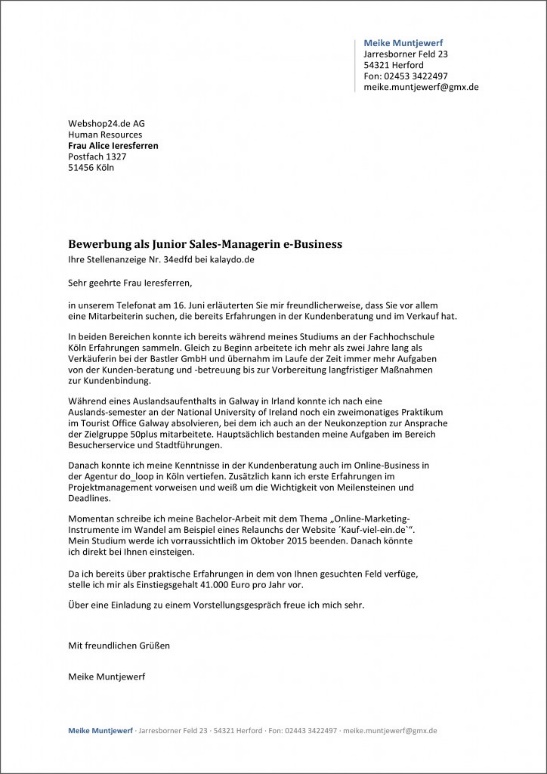 Die Agentur für ArbeitWir empfehlen sehr, sich bei der Agentur für Arbeit zu melden oder sich über die Website zu informieren. Dabei erfährt man viele verschiedene Sachen und es gibt dort auch Berufswahltests. 
Zudem hilft die Agentur für Arbeit nicht nur Schülern, sie helfen auch anderen Menschen wie arbeitslosen Menschen, die Arbeit finden wollen, oder Menschen, die einen Unfall hatten und wieder arbeiten wollen. Sie helfen auch Menschen, wenn diese nicht richtig weiter wissen, wie man z.B. mit Kindern wieder arbeiten kann oder wie es um das Thema Kindergeld steht. Zudem helfen sie Flüchtlingen, Deutsch zu lernen, und sie bieten Weiterbildungen an, um Menschen beruflich aufzusteigen zu lassen. 
Es gibt die verschiedensten Möglichkeiten, die man dort allein auf der Website ansehen kann. 
Wir würden empfehlen, einfach mal reinzuschauen, alles auszuprobieren und sich durchzulesen.
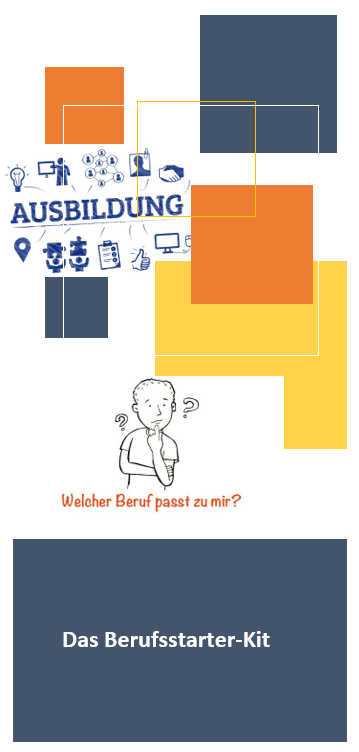 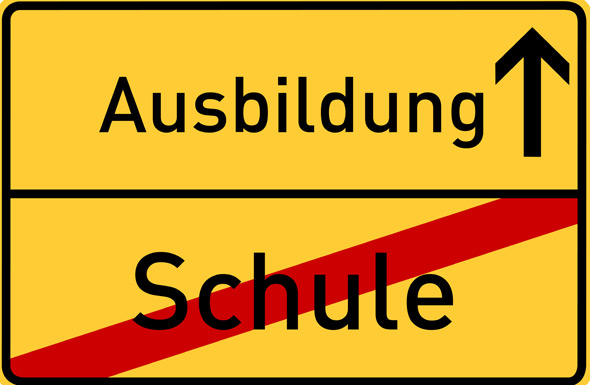 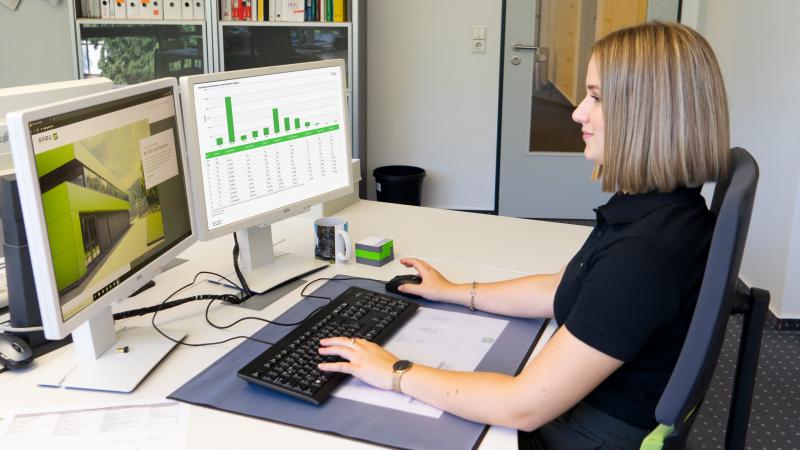 





Mir gefällt ein Beruf und was nun?
Man sollte als erstes einmal ein Praktikum durchführen, um wirklich zu wissen, ob dieser Beruf etwas für einen ist. Es gibt verschiedene Möglichkeiten, wie man weiter vorgeht:
1. Man ruft bei dem Betrieb an und fragt, ob der Betrieb in diesem Beruf einen Praktikumsplatz anbietet. 
2. Zudem könnte man auch eine E-Mail schreiben. Dabei muss man aber sehr darauf achten, wie diese E-Mail auf den Betrieb wirkt. Es könnte nämlich sein, dass dies zu unpersönlich ist, und man Dich aus diesem Grund später nicht annimmt. 
3. Zu guter Letzt kann man auch auf der Website der Firma nachschauen.Sollte dir dieser Beruf doch nicht gefallen, finde einen anderen Beruf und versuch wieder, ein Praktikum zu machen. Wenn dir dieser Beruf gefällt, versuche, einen Ausbildungsplatz zu bekommen.